Flowchart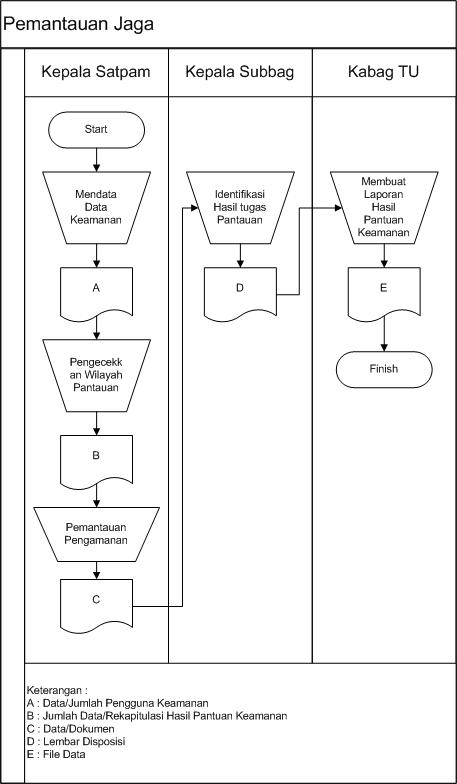 TujuanProsedur ini ditetapkan untuk pemantauan jagaRuang Lingkuppengguna keamanan (obyek keamanan)pengecekan wilayah pantauanpemantauan pengamananpemeriksaan hasil laporanlaporan keamanan kepada pimpinanReferensiPeraturan Kepala Kepolisian Negara Republik Indonesia tentang Sistem Manajemen Pengamanan Organisasi ,Perusahaan dan/atau Instansi/Lembaga Pemerintah nomor 24 tahun 2007Peraturan Rektor Universitas Sebelas Maret tentang Pedoman Ketertiban Kampus Universitas Sebelas Maret Nomor 7406/H27/KM/2007Peryaratan ISO 9001:2008 klausal 6.4 tentang Lingkungan KerjaDefinisi/Penjelasan UmumSatuan Pengamanan yang selanjutnya disingkat Satpam adalah satuan atau kelompok petugas yang dibentuk oleh instansi/badan usaha untuk melaksanakan pengamanan dalam rangka menyelenggarakan keamanan swakarsa di lingkungan kerjanyaSistim Manajemen Keamanan adalah bagian dari manajemen secara keseluruhan yang meliputi struktur Organisasi, perencanaan, tanggung jawab,pelaksanaan, prosedur, proses dan sumber daya yang dibutuhkan bagi pengembangan penerapan, pencapaian, pengkajian dan pemeliharaan kebijakan pengamanan dalam rangka pengendalian resiko yang berkaitan dengan kegiatan usaha guna mewujutkan lingkungan yang aman,efisien dan produktif.Rekaman MutuData/jumlah pengguna keamanan, Jumlah Data /dokumen /rekapitulasi hasil pantauan keamanan, Data /dokumen, Lembar Disposisi, File dataSasaran KinerjaSituasi dan kondisi lingkungan kerja aman dan terkendaliNO.AKTIVITASPELAKSANAPENANGGUNGJAWABREKAMANPara pengguna jasa keamananKepala SatpamKasubbag. UMKAPData/jumlahpenggunakeamananMelakukan tugas pengecekan /jumlah / data/dokumen wilayah pantauan keamananKepala SatpamKasubbag. UMKAPJumlah Data/rekapitulasihasil pantauankeamananMelaksanakan pemantauan pengamanan di wilayah kerjanya dan melaporkan hasilnya apabila ada gangguan keamananKepala SatpamKasubbag. UMKAPData/dokumenMengidentifikasi hasil tugas pantauan keamanan apabila terjadi gangguan keamananKepala SubbagKabag. TULembar disposisiMembuat laporan Hasil pantauan keamanan kepada pimpinan UniversitasKabag. TUPembantu Dekan IIFile dataSelesai